STAFFING INDUSTRY APPLICATION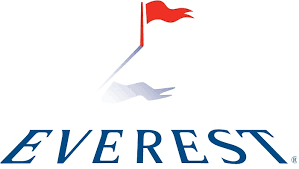 APPLICANT INFORMATIONSERVICES OR PRODUCTS OFFEREDREMARKS (FOR QUESTIONS 7.a-h. ABOVE)PROSPECTIVE EXPOSURESBREAKDOWN OF EXPOSURESOVERVIEWABUSIVE ACTSSUBCONTRACTORSHISTORIC EXPOSURESLIMITSPROFESSIONAL LIABILITYComplete this section only if you request coverage for Professional LiabilityPROFESSIONAL LIABILITY SECTIONHIRED & NON-OWNED AUTO LIABILITYComplete this section only if you request coverage for Hired & Non-Owned Auto LiabilityHIRED AND NON-OWNED AUTO LIABILITY SECTIONEMPLOYMENT PRACTICES LIABILITYComplete this section only if you request coverage for Employment Practices LiabilityEMPLOYMENT PRACTICES LIABILITY SECTIONCRIMEComplete this section only if you request coverage for Crime.CRIME SECTIONCLASSIFICATION OF EMPLOYEESHIRING PRACTICESCONTROLS AND AUDIT PROCEDURES - AUDITSCONTROLS AND AUDIT PROCEDURES – BANKING/OTHERSIGNATUREThis application must be submitted along with the following additional information:Copy of PEO, ASO, and/or Client Services AgreementIRS 941 forms for the previous four quartersCurrently valued loss runs covering the preceding five years (must be valued within 90 days of the proposed policy inception date)Copy of Employee Handbook or Manual (Only if Employment Practices Coverage is Requested)PROPOSED EFF DATEPROPOSED EFF DATEPROPOSED EXP DATEDATE BUSINESS STARTEDWEBSITEWEBSITENAMED INSURED(S)NAMED INSURED(S)NAMED INSURED(S)MAILING ADDRESSPHYSICAL ADDRESSPHYSICAL ADDRESSTELEPHONE NUMBERTELEPHONE NUMBERTELEPHONE NUMBERCONTACT NAMECONTACT EMAILCONTACT EMAILSTATE(S) WHERE YOU HAVE OPERATIONS:STATE(S) WHERE YOU HAVE OPERATIONS:STATE(S) WHERE YOU HAVE OPERATIONS:STATE(S) WHERE YOU HAVE OPERATIONS:GENERAL INFORMATIONGENERAL INFORMATIONGENERAL INFORMATIONGENERAL INFORMATIONGENERAL INFORMATIONYes / No1HAVE YOU HAD ANY POLICY OR COVERAGE CANCELED OR NON-RENEWED DURING THE PRIOR FIVE YEARS? HAVE YOU HAD ANY POLICY OR COVERAGE CANCELED OR NON-RENEWED DURING THE PRIOR FIVE YEARS? HAVE YOU HAD ANY POLICY OR COVERAGE CANCELED OR NON-RENEWED DURING THE PRIOR FIVE YEARS? HAVE YOU HAD ANY POLICY OR COVERAGE CANCELED OR NON-RENEWED DURING THE PRIOR FIVE YEARS? Yes □  No □2HAVE YOU HAD ANY LAPSE OF INSURANCE WITHIN THE PRIOR FIVE YEARS?HAVE YOU HAD ANY LAPSE OF INSURANCE WITHIN THE PRIOR FIVE YEARS?HAVE YOU HAD ANY LAPSE OF INSURANCE WITHIN THE PRIOR FIVE YEARS?HAVE YOU HAD ANY LAPSE OF INSURANCE WITHIN THE PRIOR FIVE YEARS?Yes □  No □3DURING THE LAST FIVE YEARS (TEN IN RI), HAS ANY APPLICANT BEEN INDICTED FOR OR CONVICTED OF ANY DEGREE OF THE CRIME OF FRAUD, BRIBERY, ARSON, OR ANY OTHER ARSON-RELATED CRIME IN CONNECTION WITH THIS OR ANY OTHER INSURANCE?DURING THE LAST FIVE YEARS (TEN IN RI), HAS ANY APPLICANT BEEN INDICTED FOR OR CONVICTED OF ANY DEGREE OF THE CRIME OF FRAUD, BRIBERY, ARSON, OR ANY OTHER ARSON-RELATED CRIME IN CONNECTION WITH THIS OR ANY OTHER INSURANCE?DURING THE LAST FIVE YEARS (TEN IN RI), HAS ANY APPLICANT BEEN INDICTED FOR OR CONVICTED OF ANY DEGREE OF THE CRIME OF FRAUD, BRIBERY, ARSON, OR ANY OTHER ARSON-RELATED CRIME IN CONNECTION WITH THIS OR ANY OTHER INSURANCE?DURING THE LAST FIVE YEARS (TEN IN RI), HAS ANY APPLICANT BEEN INDICTED FOR OR CONVICTED OF ANY DEGREE OF THE CRIME OF FRAUD, BRIBERY, ARSON, OR ANY OTHER ARSON-RELATED CRIME IN CONNECTION WITH THIS OR ANY OTHER INSURANCE?Yes □  No □4HAVE YOU HAD A TAX LIEN, FORECLOSURE, REPOSSESSION, BANKRUPTCY, OR FILED FOR BANKRUPTCY DURING THE LAST FIVE YEARS?HAVE YOU HAD A TAX LIEN, FORECLOSURE, REPOSSESSION, BANKRUPTCY, OR FILED FOR BANKRUPTCY DURING THE LAST FIVE YEARS?HAVE YOU HAD A TAX LIEN, FORECLOSURE, REPOSSESSION, BANKRUPTCY, OR FILED FOR BANKRUPTCY DURING THE LAST FIVE YEARS?HAVE YOU HAD A TAX LIEN, FORECLOSURE, REPOSSESSION, BANKRUPTCY, OR FILED FOR BANKRUPTCY DURING THE LAST FIVE YEARS?Yes □  No □5DO YOU EMPLOY ANYONE UNDER THE AGE OF 18?DO YOU EMPLOY ANYONE UNDER THE AGE OF 18?DO YOU EMPLOY ANYONE UNDER THE AGE OF 18?DO YOU EMPLOY ANYONE UNDER THE AGE OF 18?Yes □  No □6DO YOU MAKE ANY GUARANTEES REGARDING THE QUALITY OF YOUR SERVICE OR PRODUCTS? DO YOU MAKE ANY GUARANTEES REGARDING THE QUALITY OF YOUR SERVICE OR PRODUCTS? DO YOU MAKE ANY GUARANTEES REGARDING THE QUALITY OF YOUR SERVICE OR PRODUCTS? DO YOU MAKE ANY GUARANTEES REGARDING THE QUALITY OF YOUR SERVICE OR PRODUCTS? Yes □  No □7INDICATE WITH A YES OR NO RESPONSE, WHICH SERVICES OR PRODUCTS YOUR BUSINESS OFFERS.(If YES, provide a description of your services within the Remarks section below.)INDICATE WITH A YES OR NO RESPONSE, WHICH SERVICES OR PRODUCTS YOUR BUSINESS OFFERS.(If YES, provide a description of your services within the Remarks section below.)Staffing ServicesYes □  No □Vendor Management SystemYes □  No □Managed Services Provider or On-Demand Services Yes □  No □Consulting (Other than HR Consulting)Yes □  No □Support Services or Call CentersYes □  No □TrainingYes □  No □Project ManagementYes □  No □Services Not Described AboveYes □  No □8FOR THE PROSPECTIVE TERM, PROVIDE A BREAKDOWN OF REVENUE GENERATED IN EACH CATEGORY BELOW.FOR THE PROSPECTIVE TERM, PROVIDE A BREAKDOWN OF REVENUE GENERATED IN EACH CATEGORY BELOW.TOTAL REVENUE $TOTAL PAYROLL $TOTAL EMPLOYEE COUNT 9FOR THE PROSPECTIVE POLICY TERM, PROVIDE A BREAKDOWN OF YOUR BUSINESS OPERATIONS FOR THE CATEGORIES DESCRIBED BELOW.FOR THE PROSPECTIVE POLICY TERM, PROVIDE A BREAKDOWN OF YOUR BUSINESS OPERATIONS FOR THE CATEGORIES DESCRIBED BELOW.FOR THE PROSPECTIVE POLICY TERM, PROVIDE A BREAKDOWN OF YOUR BUSINESS OPERATIONS FOR THE CATEGORIES DESCRIBED BELOW.FOR THE PROSPECTIVE POLICY TERM, PROVIDE A BREAKDOWN OF YOUR BUSINESS OPERATIONS FOR THE CATEGORIES DESCRIBED BELOW.FOR THE PROSPECTIVE POLICY TERM, PROVIDE A BREAKDOWN OF YOUR BUSINESS OPERATIONS FOR THE CATEGORIES DESCRIBED BELOW.FOR THE PROSPECTIVE POLICY TERM, PROVIDE A BREAKDOWN OF YOUR BUSINESS OPERATIONS FOR THE CATEGORIES DESCRIBED BELOW.FOR THE PROSPECTIVE POLICY TERM, PROVIDE A BREAKDOWN OF YOUR BUSINESS OPERATIONS FOR THE CATEGORIES DESCRIBED BELOW.FOR THE PROSPECTIVE POLICY TERM, PROVIDE A BREAKDOWN OF YOUR BUSINESS OPERATIONS FOR THE CATEGORIES DESCRIBED BELOW.FOR THE PROSPECTIVE POLICY TERM, PROVIDE A BREAKDOWN OF YOUR BUSINESS OPERATIONS FOR THE CATEGORIES DESCRIBED BELOW.FOR THE PROSPECTIVE POLICY TERM, PROVIDE A BREAKDOWN OF YOUR BUSINESS OPERATIONS FOR THE CATEGORIES DESCRIBED BELOW.FOR THE PROSPECTIVE POLICY TERM, PROVIDE A BREAKDOWN OF YOUR BUSINESS OPERATIONS FOR THE CATEGORIES DESCRIBED BELOW.a.   Staffing Servicesa.   Staffing Servicesa.   Staffing Servicesa.   Staffing Servicesa.   Staffing ServicesIn-House PayrollIn-House PayrollTemp / PEO / Staffing PayrollTemp / PEO / Staffing PayrollGross RevenueGross RevenueAdministrative Services Organizations and Human Resource Consulting. These services include human resource administration, consulting, payroll support, regulatory compliance, and benefits administration, but where you are not the employer of record. Administrative Services Organizations and Human Resource Consulting. These services include human resource administration, consulting, payroll support, regulatory compliance, and benefits administration, but where you are not the employer of record. Administrative Services Organizations and Human Resource Consulting. These services include human resource administration, consulting, payroll support, regulatory compliance, and benefits administration, but where you are not the employer of record. Administrative Services Organizations and Human Resource Consulting. These services include human resource administration, consulting, payroll support, regulatory compliance, and benefits administration, but where you are not the employer of record. Administrative Services Organizations and Human Resource Consulting. These services include human resource administration, consulting, payroll support, regulatory compliance, and benefits administration, but where you are not the employer of record. Professional Employer Organization (PEO or Employee Leasing) Placement of a client’s workforce on the payroll of the PEO, with the PEO firm assuming responsibility for payroll, benefits, and other human resource functions, with the PEO agreeing to become the employer (or co-employer) of record.Professional Employer Organization (PEO or Employee Leasing) Placement of a client’s workforce on the payroll of the PEO, with the PEO firm assuming responsibility for payroll, benefits, and other human resource functions, with the PEO agreeing to become the employer (or co-employer) of record.Professional Employer Organization (PEO or Employee Leasing) Placement of a client’s workforce on the payroll of the PEO, with the PEO firm assuming responsibility for payroll, benefits, and other human resource functions, with the PEO agreeing to become the employer (or co-employer) of record.Professional Employer Organization (PEO or Employee Leasing) Placement of a client’s workforce on the payroll of the PEO, with the PEO firm assuming responsibility for payroll, benefits, and other human resource functions, with the PEO agreeing to become the employer (or co-employer) of record.Professional Employer Organization (PEO or Employee Leasing) Placement of a client’s workforce on the payroll of the PEO, with the PEO firm assuming responsibility for payroll, benefits, and other human resource functions, with the PEO agreeing to become the employer (or co-employer) of record.Employer of Record Organizations (EOR) Placement of a client’s workforce on the payroll of the EOR, with the EOR firm assuming responsibility for payroll, benefits, and other human resource functions, with the EOR agreeing to become the employer of record.Employer of Record Organizations (EOR) Placement of a client’s workforce on the payroll of the EOR, with the EOR firm assuming responsibility for payroll, benefits, and other human resource functions, with the EOR agreeing to become the employer of record.Employer of Record Organizations (EOR) Placement of a client’s workforce on the payroll of the EOR, with the EOR firm assuming responsibility for payroll, benefits, and other human resource functions, with the EOR agreeing to become the employer of record.Employer of Record Organizations (EOR) Placement of a client’s workforce on the payroll of the EOR, with the EOR firm assuming responsibility for payroll, benefits, and other human resource functions, with the EOR agreeing to become the employer of record.Employer of Record Organizations (EOR) Placement of a client’s workforce on the payroll of the EOR, with the EOR firm assuming responsibility for payroll, benefits, and other human resource functions, with the EOR agreeing to become the employer of record.Staffing Services Listed Below (Excluding Human Resources Consulting):Staffing Services Listed Below (Excluding Human Resources Consulting):Staffing Services Listed Below (Excluding Human Resources Consulting):Staffing Services Listed Below (Excluding Human Resources Consulting):Staffing Services Listed Below (Excluding Human Resources Consulting):Direct Placement ServicesOutplacementRecruitment Process OutsourcingDirect Placement ServicesOutplacementRecruitment Process OutsourcingRetained Search ServicesTemporary Worker PlacementsTemporary-To-HireRetained Search ServicesTemporary Worker PlacementsTemporary-To-HireRetained Search ServicesTemporary Worker PlacementsTemporary-To-HireVendor Management Systems for StaffingThe facilitation, purchase, and management of staffing services for clients including the placement and fulfillment of orders for staffing service workers.Vendor Management Systems for StaffingThe facilitation, purchase, and management of staffing services for clients including the placement and fulfillment of orders for staffing service workers.Vendor Management Systems for StaffingThe facilitation, purchase, and management of staffing services for clients including the placement and fulfillment of orders for staffing service workers.Vendor Management Systems for StaffingThe facilitation, purchase, and management of staffing services for clients including the placement and fulfillment of orders for staffing service workers.Vendor Management Systems for StaffingThe facilitation, purchase, and management of staffing services for clients including the placement and fulfillment of orders for staffing service workers.b.   Non-Staffing Servicesb.   Non-Staffing Servicesb.   Non-Staffing Servicesb.   Non-Staffing Servicesb.   Non-Staffing Servicesb.   Non-Staffing Servicesb.   Non-Staffing Servicesb.   Non-Staffing Servicesb.   Non-Staffing ServicesGross RevenueGross RevenueConsulting (Other Than Human Resources)Consulting (Other Than Human Resources)Consulting (Other Than Human Resources)Consulting (Other Than Human Resources)Consulting (Other Than Human Resources)Consulting (Other Than Human Resources)Consulting (Other Than Human Resources)Consulting (Other Than Human Resources)Consulting (Other Than Human Resources)Vendor Management System – Other Than Staffing-RelatedVendor Management System – Other Than Staffing-RelatedVendor Management System – Other Than Staffing-RelatedVendor Management System – Other Than Staffing-RelatedVendor Management System – Other Than Staffing-RelatedVendor Management System – Other Than Staffing-RelatedVendor Management System – Other Than Staffing-RelatedVendor Management System – Other Than Staffing-RelatedVendor Management System – Other Than Staffing-RelatedManaged Service Provider or  On-Demand ServicesManaged Service Provider or  On-Demand ServicesManaged Service Provider or  On-Demand ServicesManaged Service Provider or  On-Demand ServicesManaged Service Provider or  On-Demand ServicesManaged Service Provider or  On-Demand ServicesManaged Service Provider or  On-Demand ServicesManaged Service Provider or  On-Demand ServicesManaged Service Provider or  On-Demand ServicesSupport Services or Call CentersSupport Services or Call CentersSupport Services or Call CentersSupport Services or Call CentersSupport Services or Call CentersSupport Services or Call CentersSupport Services or Call CentersSupport Services or Call CentersSupport Services or Call CentersThird-Party TrainingThird-Party TrainingThird-Party TrainingThird-Party TrainingThird-Party TrainingThird-Party TrainingThird-Party TrainingThird-Party TrainingThird-Party TrainingProject ManagementProject ManagementProject ManagementProject ManagementProject ManagementProject ManagementProject ManagementProject ManagementProject ManagementOther [Describe]:Other [Describe]:Other [Describe]:Other [Describe]:Other [Describe]:Other [Describe]:Other [Describe]:Other [Describe]:Other [Describe]:10PROVIDE A BREAKDOWN OF EMPLOYEE COUNTS FOR THE CATEGORIES BELOW.PROVIDE A BREAKDOWN OF EMPLOYEE COUNTS FOR THE CATEGORIES BELOW.PROVIDE A BREAKDOWN OF EMPLOYEE COUNTS FOR THE CATEGORIES BELOW.PROVIDE A BREAKDOWN OF EMPLOYEE COUNTS FOR THE CATEGORIES BELOW.PROVIDE A BREAKDOWN OF EMPLOYEE COUNTS FOR THE CATEGORIES BELOW.PROVIDE A BREAKDOWN OF EMPLOYEE COUNTS FOR THE CATEGORIES BELOW.PROVIDE A BREAKDOWN OF EMPLOYEE COUNTS FOR THE CATEGORIES BELOW.PROVIDE A BREAKDOWN OF EMPLOYEE COUNTS FOR THE CATEGORIES BELOW.PROVIDE A BREAKDOWN OF EMPLOYEE COUNTS FOR THE CATEGORIES BELOW.PROVIDE A BREAKDOWN OF EMPLOYEE COUNTS FOR THE CATEGORIES BELOW.PROVIDE A BREAKDOWN OF EMPLOYEE COUNTS FOR THE CATEGORIES BELOW.Worker TypeWorker TypeWorker Type# of Workers (Projected Annual Term)# of Workers (Projected Annual Term)# of Workers (Projected Annual Term)# of Workers (Projected Annual Term)# of Workers (Projected Annual Term)# of Workers (Expiring Annual Term)# of Workers (Expiring Annual Term)# of Workers (Expiring Annual Term)PEO EmployeesPEO EmployeesPEO EmployeesTemp/Staffing EmployeesTemp/Staffing EmployeesTemp/Staffing EmployeesIndependent ContractorsIndependent ContractorsIndependent ContractorsNon-Temp, HR Consultants and ASO-RelatedNon-Temp, HR Consultants and ASO-RelatedNon-Temp, HR Consultants and ASO-RelatedNon-Temp, All Other EmployeesNon-Temp, All Other EmployeesNon-Temp, All Other Employees11FOR THE PROSPECTIVE TERM, PROVIDE THE PERCENTAGE OF PAYROLL ASSOCIATED WITH THE EMPLOYEE CATEGORIES LISTED BELOW.FOR THE PROSPECTIVE TERM, PROVIDE THE PERCENTAGE OF PAYROLL ASSOCIATED WITH THE EMPLOYEE CATEGORIES LISTED BELOW.FOR THE PROSPECTIVE TERM, PROVIDE THE PERCENTAGE OF PAYROLL ASSOCIATED WITH THE EMPLOYEE CATEGORIES LISTED BELOW.FOR THE PROSPECTIVE TERM, PROVIDE THE PERCENTAGE OF PAYROLL ASSOCIATED WITH THE EMPLOYEE CATEGORIES LISTED BELOW.FOR THE PROSPECTIVE TERM, PROVIDE THE PERCENTAGE OF PAYROLL ASSOCIATED WITH THE EMPLOYEE CATEGORIES LISTED BELOW.FOR THE PROSPECTIVE TERM, PROVIDE THE PERCENTAGE OF PAYROLL ASSOCIATED WITH THE EMPLOYEE CATEGORIES LISTED BELOW.FOR THE PROSPECTIVE TERM, PROVIDE THE PERCENTAGE OF PAYROLL ASSOCIATED WITH THE EMPLOYEE CATEGORIES LISTED BELOW.FOR THE PROSPECTIVE TERM, PROVIDE THE PERCENTAGE OF PAYROLL ASSOCIATED WITH THE EMPLOYEE CATEGORIES LISTED BELOW.FOR THE PROSPECTIVE TERM, PROVIDE THE PERCENTAGE OF PAYROLL ASSOCIATED WITH THE EMPLOYEE CATEGORIES LISTED BELOW.FOR THE PROSPECTIVE TERM, PROVIDE THE PERCENTAGE OF PAYROLL ASSOCIATED WITH THE EMPLOYEE CATEGORIES LISTED BELOW.FOR THE PROSPECTIVE TERM, PROVIDE THE PERCENTAGE OF PAYROLL ASSOCIATED WITH THE EMPLOYEE CATEGORIES LISTED BELOW.TYPETYPETYPE%Architects & Engineers GroupArchitects & Engineers GroupArchitects & Engineers GroupArchitects & Engineers GroupFinancial GroupFinancial GroupFinancial GroupFinancial GroupFinancial GroupFinancial GroupFinancial GroupArchitects – Without Sign-Off AuthorityArchitects – Without Sign-Off AuthorityAccounting (Unlicensed Types)Accounting (Unlicensed Types)Accounting (Unlicensed Types)Accounting (Unlicensed Types)Engineers – Without Sign-Off AuthorityEngineers – Without Sign-Off AuthorityAccounting (Licensed Professionals)Accounting (Licensed Professionals)Accounting (Licensed Professionals)Accounting (Licensed Professionals)Legal GroupLegal GroupLegal GroupLegal GroupBankingBankingBankingBankingClerical (Non-Professional & Unlicensed)Clerical (Non-Professional & Unlicensed)Clerical (Non-Professional & Unlicensed)Clerical (Non-Professional & Unlicensed)Clerical (Non-Professional & Unlicensed)Clerical (Non-Professional & Unlicensed)ParalegalsParalegalsFinanceFinanceFinanceFinanceAttorneysAttorneysInsuranceInsuranceInsuranceInsuranceHealthcare GroupHealthcare GroupHealthcare GroupInformation Technology (IT) GroupInformation Technology (IT) GroupInformation Technology (IT) GroupInformation Technology (IT) GroupInformation Technology (IT) GroupInformation Technology (IT) GroupInformation Technology (IT) GroupNursesNursesProgrammersProgrammersProgrammersProgrammersOther Than Nurses or PhysiciansOther Than Nurses or PhysiciansConsultantsConsultantsConsultantsConsultantsOther TypesOther TypesOther TypesOther TypesOther TypesOther TypesOther TypesOther TypesOther TypesOther TypesOther TypesClerical (Non-Professional & Unlicensed)Clerical (Non-Professional & Unlicensed)Light Industrial or Factory Workers Light Industrial or Factory Workers Light Industrial or Factory Workers Light Industrial or Factory Workers Auto/Truck DriversAuto/Truck DriversJanitorialJanitorialJanitorialJanitorialHeavy Industrial or Construction WorkersHeavy Industrial or Construction WorkersProject ManagersProject ManagersProject ManagersProject ManagersOther [Describe]:Other [Describe]:Other [Describe]:Other [Describe]:Other [Describe]:Other [Describe]:Other [Describe]:Other [Describe]:Other [Describe]:12DO YOUR EMPLOYEES/COMPANY HOLD ANY STAFFING CERTIFICATIONS?DO YOUR EMPLOYEES/COMPANY HOLD ANY STAFFING CERTIFICATIONS?DO YOUR EMPLOYEES/COMPANY HOLD ANY STAFFING CERTIFICATIONS?Yes □  No □13DO ALL YOUR CONTRACTS REQUIRE A HOLD HARMLESS AGREEMENT IN YOUR FAVOR?DO ALL YOUR CONTRACTS REQUIRE A HOLD HARMLESS AGREEMENT IN YOUR FAVOR?DO ALL YOUR CONTRACTS REQUIRE A HOLD HARMLESS AGREEMENT IN YOUR FAVOR?Yes □  No □14DO YOU HAVE A HUMAN RESOURCES MANAGER?DO YOU HAVE A HUMAN RESOURCES MANAGER?DO YOU HAVE A HUMAN RESOURCES MANAGER?Yes □  No □15ARE SIGNED AND DATED APPLICATIONS REQUIRED OF ALL PROSPECTIVE EMPLOYEES?ARE SIGNED AND DATED APPLICATIONS REQUIRED OF ALL PROSPECTIVE EMPLOYEES?ARE SIGNED AND DATED APPLICATIONS REQUIRED OF ALL PROSPECTIVE EMPLOYEES?Yes □  No □16IS THERE A WRITTEN EMPLOYEE HANDBOOK OR MANUAL, AND DO YOU PROVIDE IT TO ALL EMPLOYEES?If Yes, indicate which procedures it addresses (check all that apply):IS THERE A WRITTEN EMPLOYEE HANDBOOK OR MANUAL, AND DO YOU PROVIDE IT TO ALL EMPLOYEES?If Yes, indicate which procedures it addresses (check all that apply):IS THERE A WRITTEN EMPLOYEE HANDBOOK OR MANUAL, AND DO YOU PROVIDE IT TO ALL EMPLOYEES?If Yes, indicate which procedures it addresses (check all that apply):Yes □  No □  Equal employment opportunity (antidiscrimination)  Antiharassment  Antiretaliation   At-will nature of employment  Code of conduct  General employment information  Safety and security  Pay policies such as information on paydays, timekeeping,        overtime eligibility, meal and rest periods, etc.  Benefits  Sick leave policy  Paid vacation policy  Family and medical leave   Process for filing a complaint  Disclaimers   Other [Describe]:  Benefits  Sick leave policy  Paid vacation policy  Family and medical leave   Process for filing a complaint  Disclaimers   Other [Describe]:17DO YOU DOCUMENT AWARENESS TRAINING OF STAFF REGARDING EMPLOYEE COMPLAINTS, HARASSMENT, OR ABUSE POLICIES?DO YOU DOCUMENT AWARENESS TRAINING OF STAFF REGARDING EMPLOYEE COMPLAINTS, HARASSMENT, OR ABUSE POLICIES?DO YOU DOCUMENT AWARENESS TRAINING OF STAFF REGARDING EMPLOYEE COMPLAINTS, HARASSMENT, OR ABUSE POLICIES?Yes □  No □18WHICH PRE-EMPLOYMENT BACKGROUND CHECKS DO YOU RUN? (Check all that apply)WHICH PRE-EMPLOYMENT BACKGROUND CHECKS DO YOU RUN? (Check all that apply)WHICH PRE-EMPLOYMENT BACKGROUND CHECKS DO YOU RUN? (Check all that apply)WHICH PRE-EMPLOYMENT BACKGROUND CHECKS DO YOU RUN? (Check all that apply)  None  Drug Screening  Confirmation of Professional Licensing  None  Drug Screening  Confirmation of Professional Licensing  Prior Employers Contacted  Criminal Background Check   Other:            Prior Employers Contacted  Criminal Background Check   Other:          If you run background checks, will you hire employees with criminal histories? If so, describe the types of criminal histories which would not disqualify an applicant.If you run background checks, will you hire employees with criminal histories? If so, describe the types of criminal histories which would not disqualify an applicant.If you run background checks, will you hire employees with criminal histories? If so, describe the types of criminal histories which would not disqualify an applicant.If you run background checks, will you hire employees with criminal histories? If so, describe the types of criminal histories which would not disqualify an applicant.19IN THE PAST FIVE YEARS, HAS ANY PROSPECTIVE INSURED BEEN ALLEGED TO HAVE KNOWLEDGE OF OR PARTICIPATION IN ANY EVENT OR OCCURRENCE INVOLVING ABUSE OR MOLESTATION?Yes □  No □20ARE YOU AWARE OF ANY OCCURRENCE OR CIRCUMSTANCE THAT COULD LEAD TO ALLEGATIONS OR CLAIMS OF ABUSE OR MOLESTATION IN THE FUTURE?Yes □  No □21DO YOU PROVIDE CHILD DAY CARE SERVICES ON YOUR PREMISES?Yes □  No □22DO YOU PLACE CONTRACT EMPLOYEES AT DAYCARE FACILITIES, SCHOOLS, OR OTHER FACILITIES WHERE CHILDREN ARE PRESENT?Yes □  No □23DO YOU USE SUBCONTRACTORS? DO YOU USE SUBCONTRACTORS? DO YOU USE SUBCONTRACTORS? ☐    Yes☐    No(If no, skip questions 22 a-f.)If yes, describe the subcontracted operations:☐    Yes☐    No(If no, skip questions 22 a-f.)Annual subcontracted Cost:Describe your subcontractor practices:Describe your subcontractor practices:Describe your subcontractor practices:Do you have a written agreement in place with all subcontractors? ☐  Yes  ☐  NoDo you collect a Certificate of Insurance for all subcontractors and keep it for at least seven years? ☐  Yes  ☐  NoDo you require that all subcontractors carry General Liability insurance limits equal to yours? ☐  Yes  ☐  NoDo you require that all subcontractors carry Professional Liability limits of insurance equal to yours? ☐  Yes  ☐  NoDo you require that all subcontractors carry Auto Liability insurance limits equal to yours? ☐  Yes  ☐  NoDo you require that all subcontractors include you as an additional insured on their policies? ☐  Yes  ☐  No           Do you have a written agreement in place with all subcontractors? ☐  Yes  ☐  NoDo you collect a Certificate of Insurance for all subcontractors and keep it for at least seven years? ☐  Yes  ☐  NoDo you require that all subcontractors carry General Liability insurance limits equal to yours? ☐  Yes  ☐  NoDo you require that all subcontractors carry Professional Liability limits of insurance equal to yours? ☐  Yes  ☐  NoDo you require that all subcontractors carry Auto Liability insurance limits equal to yours? ☐  Yes  ☐  NoDo you require that all subcontractors include you as an additional insured on their policies? ☐  Yes  ☐  No           Do you have a written agreement in place with all subcontractors? ☐  Yes  ☐  NoDo you collect a Certificate of Insurance for all subcontractors and keep it for at least seven years? ☐  Yes  ☐  NoDo you require that all subcontractors carry General Liability insurance limits equal to yours? ☐  Yes  ☐  NoDo you require that all subcontractors carry Professional Liability limits of insurance equal to yours? ☐  Yes  ☐  NoDo you require that all subcontractors carry Auto Liability insurance limits equal to yours? ☐  Yes  ☐  NoDo you require that all subcontractors include you as an additional insured on their policies? ☐  Yes  ☐  No           24PROVIDE INFORMATION ON YOUR HISTORICAL REVENUE, PAYROLL, AND EMPLOYEE COUNTS PROVIDE INFORMATION ON YOUR HISTORICAL REVENUE, PAYROLL, AND EMPLOYEE COUNTS PROVIDE INFORMATION ON YOUR HISTORICAL REVENUE, PAYROLL, AND EMPLOYEE COUNTS PROVIDE INFORMATION ON YOUR HISTORICAL REVENUE, PAYROLL, AND EMPLOYEE COUNTS TermGross RevenueTotal PayrollTotal Employee Count20______20______20______20______20______25SELECT YOUR DESIRED GENERAL LIABILITY LIMITS:GENERAL LIABILITY☐    $1,000,000 Per Occurrence, $2,000,000 General Aggregate, $2,000,000 Products & Completed Operations Aggregate☐    Other [Describe]:  EMPLOYEE BENEFITS LIABILITY☐    $1,000,000 Each Employee, $2,000,000 Aggregate1DO YOU CURRENTLY CARRY PROFESSIONAL LIABILITY INSURANCE COVERING THE OPERATIONS FOR WHICH YOU SEEK INSURANCE VIA THIS APPLICATION?If Yes, answer the following:☐  Yes     ☐  No2DO YOU OR ANY DIRECTORS, OFFICERS, EMPLOYEES, OR PARTNERS HAVE KNOWLEDGE OR INFORMATION OF ANY OCCURRENCE OR CIRCUMSTANCE WHICH CAN REASONABLY BE EXPECTED TO GIVE RISE TO A CLAIM?If Yes, please explain on a separate sheet of paper.☐  Yes     ☐  No    3HAS THE APPLICANT OR ANY DIRECTOR, OFFICER, EMPLOYEE, OR PARTNER OF THE APPLICANT EVER BEEN THE SUBJECT OF DISCIPLINARY ACTION AS A RESULT OF PROFESSIONAL ACTIVITIES?If Yes, please explain on a separate sheet of paper.☐  Yes     ☐  No    4IN THE PAST FIVE YEARS, HAVE YOU HAD A PROFESSIONAL LIABILITY CLAIM (INSURED OR UNINSURED)?If Yes, please explain on a separate sheet of paper.☐  Yes     ☐  No    5SELECT YOUR DESIRED PROFESSIONAL LIABILITY LIMITS:☐    $1,000,000 Per Claim and $2,000,000 Aggregate☐    Other [Describe]:  SELECT YOUR DESIRED PROFESSIONAL LIABILITY LIMITS:☐    $1,000,000 Per Claim and $2,000,000 Aggregate☐    Other [Describe]:  6SELECT YOUR DESIRED DEDUCTIBLE:☐    $1,000                                        ☐    $5,000                                        ☐   Other [Describe]: ☐    $2,000                                        ☐    $10,000☐    $2,500                                        ☐    $25,000SELECT YOUR DESIRED DEDUCTIBLE:☐    $1,000                                        ☐    $5,000                                        ☐   Other [Describe]: ☐    $2,000                                        ☐    $10,000☐    $2,500                                        ☐    $25,0001DO YOU HAVE ANY OWNED OR LEASED AUTOS? ☐  Yes     ☐  No2DO YOUR EMPLOYEES DRIVE AUTOS YOU DO NOT OWN TO AND FROM WORK SITES, TO OR AT CLIENT LOCATIONS, OR FOR ANY OTHER BUSINESS-RELATED REASON?        If yes, how many employees drive autos you do not own on your behalf? ________☐  Yes     ☐  No    3DO YOU HAVE ANY DRIVER PLACEMENTS, INCLUDING BUT NOT LIMITED TO EMPLOYEES WHOSE JOB IS TO TRANSPORT PERSONS OR PROPERTY ON BEHALF OF YOUR CLIENTS?☐  Yes     ☐  No    4DO YOU OBTAIN MOTOR VEHICLE REPORTS (MVRs) FOR ALL EMPLOYEES DRIVING ON YOUR BEHALF?      If yes, select the box below which most closely describes the frequency at which you review MVRs (check all that apply):	☐  At Hiring	☐  Monthly	☐  Quarterly	☐  Annual	☐  Continuous (“Pull Program”)☐  Yes     ☐  No5      If you obtain MVRs, which of the following would cause you to disallow an employee from driving on your behalf,         (Check all that apply)	☐  Two or More Moving Violations or Accidents in the Past 5 Years	☐  Inactive or Suspended License	☐  Intoxicated Driving (DUI/DWI)	☐  Reckless Driving	☐  Other [Describe]:  	      If you obtain MVRs, which of the following would cause you to disallow an employee from driving on your behalf,         (Check all that apply)	☐  Two or More Moving Violations or Accidents in the Past 5 Years	☐  Inactive or Suspended License	☐  Intoxicated Driving (DUI/DWI)	☐  Reckless Driving	☐  Other [Describe]:  	6IN THE PAST FIVE YEARS, HAVE YOU HAD ANY CLAIMS (INSURED OR UNINSURED) RELATED TO HIRED OR NON-OWNED AUTO LIABILITY?☐  Yes     ☐  No7WHAT IS YOUR ANNUAL COST OF HIRED AUTOS?1DO YOU CURRENTLY HAVE EMPLOYMENT PRACTICES LIABILITY INSURANCE COVERING THE OPERATIONS FOR WHICH YOU SEEK INSURANCE VIA THIS APPLICATION?If Yes, answer the following:DO YOU CURRENTLY HAVE EMPLOYMENT PRACTICES LIABILITY INSURANCE COVERING THE OPERATIONS FOR WHICH YOU SEEK INSURANCE VIA THIS APPLICATION?If Yes, answer the following:DO YOU CURRENTLY HAVE EMPLOYMENT PRACTICES LIABILITY INSURANCE COVERING THE OPERATIONS FOR WHICH YOU SEEK INSURANCE VIA THIS APPLICATION?If Yes, answer the following:DO YOU CURRENTLY HAVE EMPLOYMENT PRACTICES LIABILITY INSURANCE COVERING THE OPERATIONS FOR WHICH YOU SEEK INSURANCE VIA THIS APPLICATION?If Yes, answer the following:☐  Yes     ☐  No2DO YOU OR ANY DIRECTORS, OFFICERS, EMPLOYEES, OR PARTNERS HAVE KNOWLEDGE OR INFORMATION OF ANY OCCURRENCE OR CIRCUMSTANCE WHICH CAN REASONABLY BE EXPECTED TO GIVE RISE TO A CLAIM?If Yes, please explain on a separate sheet of paper.DO YOU OR ANY DIRECTORS, OFFICERS, EMPLOYEES, OR PARTNERS HAVE KNOWLEDGE OR INFORMATION OF ANY OCCURRENCE OR CIRCUMSTANCE WHICH CAN REASONABLY BE EXPECTED TO GIVE RISE TO A CLAIM?If Yes, please explain on a separate sheet of paper.DO YOU OR ANY DIRECTORS, OFFICERS, EMPLOYEES, OR PARTNERS HAVE KNOWLEDGE OR INFORMATION OF ANY OCCURRENCE OR CIRCUMSTANCE WHICH CAN REASONABLY BE EXPECTED TO GIVE RISE TO A CLAIM?If Yes, please explain on a separate sheet of paper.DO YOU OR ANY DIRECTORS, OFFICERS, EMPLOYEES, OR PARTNERS HAVE KNOWLEDGE OR INFORMATION OF ANY OCCURRENCE OR CIRCUMSTANCE WHICH CAN REASONABLY BE EXPECTED TO GIVE RISE TO A CLAIM?If Yes, please explain on a separate sheet of paper.☐  Yes     ☐  No    3IN THE PAST FIVE YEARS, HAVE YOU BEEN THE SUBJECT OF AN EEOC COMPLAINT?If Yes, please explain on a separate sheet of paper.IN THE PAST FIVE YEARS, HAVE YOU BEEN THE SUBJECT OF AN EEOC COMPLAINT?If Yes, please explain on a separate sheet of paper.IN THE PAST FIVE YEARS, HAVE YOU BEEN THE SUBJECT OF AN EEOC COMPLAINT?If Yes, please explain on a separate sheet of paper.IN THE PAST FIVE YEARS, HAVE YOU BEEN THE SUBJECT OF AN EEOC COMPLAINT?If Yes, please explain on a separate sheet of paper.☐  Yes     ☐  No    4IN THE NEXT 12 MONTHS, DO YOU PLAN ON ANY LAYOFFS OR DOWNSIZING?If Yes, please explain on a separate sheet of paper.IN THE NEXT 12 MONTHS, DO YOU PLAN ON ANY LAYOFFS OR DOWNSIZING?If Yes, please explain on a separate sheet of paper.IN THE NEXT 12 MONTHS, DO YOU PLAN ON ANY LAYOFFS OR DOWNSIZING?If Yes, please explain on a separate sheet of paper.IN THE NEXT 12 MONTHS, DO YOU PLAN ON ANY LAYOFFS OR DOWNSIZING?If Yes, please explain on a separate sheet of paper.☐  Yes     ☐  No5DO YOU OPERATE AS A PROFESSIONAL EMPLOYER ORGANIZATION (PEO)?If Yes, answer the following:Do you require your clients to secure their own Employment Practices Liability Insurance, which includes you as an insured?   ☐  Yes     ☐  NoDo your contracts require that you provide Employment Practices Liability Insurance covering your client’s employment practices?   ☐  Yes     ☐  NoDO YOU OPERATE AS A PROFESSIONAL EMPLOYER ORGANIZATION (PEO)?If Yes, answer the following:Do you require your clients to secure their own Employment Practices Liability Insurance, which includes you as an insured?   ☐  Yes     ☐  NoDo your contracts require that you provide Employment Practices Liability Insurance covering your client’s employment practices?   ☐  Yes     ☐  NoDO YOU OPERATE AS A PROFESSIONAL EMPLOYER ORGANIZATION (PEO)?If Yes, answer the following:Do you require your clients to secure their own Employment Practices Liability Insurance, which includes you as an insured?   ☐  Yes     ☐  NoDo your contracts require that you provide Employment Practices Liability Insurance covering your client’s employment practices?   ☐  Yes     ☐  NoDO YOU OPERATE AS A PROFESSIONAL EMPLOYER ORGANIZATION (PEO)?If Yes, answer the following:Do you require your clients to secure their own Employment Practices Liability Insurance, which includes you as an insured?   ☐  Yes     ☐  NoDo your contracts require that you provide Employment Practices Liability Insurance covering your client’s employment practices?   ☐  Yes     ☐  No☐  Yes     ☐  No6IN THE PAST TWELVE MONTHS, HOW MANY OF THE FOLLOWING HAVE YOU HAD?IN THE PAST TWELVE MONTHS, HOW MANY OF THE FOLLOWING HAVE YOU HAD?IN THE PAST TWELVE MONTHS, HOW MANY OF THE FOLLOWING HAVE YOU HAD?IN THE PAST TWELVE MONTHS, HOW MANY OF THE FOLLOWING HAVE YOU HAD?IN THE PAST TWELVE MONTHS, HOW MANY OF THE FOLLOWING HAVE YOU HAD?New HiresVoluntary TerminationsInvoluntary TerminationsLayoffs or Downsizing7SELECT YOUR DESIRED EMPLOYMENT PRACTICES LIABILITY LIMITS:☐    $1,000,000 Per Claim and $2,000,000 Aggregate☐    Other [Describe]:  SELECT YOUR DESIRED EMPLOYMENT PRACTICES LIABILITY LIMITS:☐    $1,000,000 Per Claim and $2,000,000 Aggregate☐    Other [Describe]:  SELECT YOUR DESIRED EMPLOYMENT PRACTICES LIABILITY LIMITS:☐    $1,000,000 Per Claim and $2,000,000 Aggregate☐    Other [Describe]:  SELECT YOUR DESIRED EMPLOYMENT PRACTICES LIABILITY LIMITS:☐    $1,000,000 Per Claim and $2,000,000 Aggregate☐    Other [Describe]:  SELECT YOUR DESIRED EMPLOYMENT PRACTICES LIABILITY LIMITS:☐    $1,000,000 Per Claim and $2,000,000 Aggregate☐    Other [Describe]:  8SELECT YOUR DESIRED DEDUCTIBLE:☐    $25,000                                        ☐    $50,000                                        ☐   Other [Describe]: SELECT YOUR DESIRED DEDUCTIBLE:☐    $25,000                                        ☐    $50,000                                        ☐   Other [Describe]: SELECT YOUR DESIRED DEDUCTIBLE:☐    $25,000                                        ☐    $50,000                                        ☐   Other [Describe]: SELECT YOUR DESIRED DEDUCTIBLE:☐    $25,000                                        ☐    $50,000                                        ☐   Other [Describe]: SELECT YOUR DESIRED DEDUCTIBLE:☐    $25,000                                        ☐    $50,000                                        ☐   Other [Describe]: 9DO YOU COLLECT ANY EMPLOYEE'S BIOMETRIC IDENTIFIER? BIOMETRIC IDENTIFIER MEANS A RETINA OR IRIS SCAN, FINGERPRINT, VOICEPRINT, OR SCAN OF HAND OR FACE GEOMETRY.DO YOU COLLECT ANY EMPLOYEE'S BIOMETRIC IDENTIFIER? BIOMETRIC IDENTIFIER MEANS A RETINA OR IRIS SCAN, FINGERPRINT, VOICEPRINT, OR SCAN OF HAND OR FACE GEOMETRY.DO YOU COLLECT ANY EMPLOYEE'S BIOMETRIC IDENTIFIER? BIOMETRIC IDENTIFIER MEANS A RETINA OR IRIS SCAN, FINGERPRINT, VOICEPRINT, OR SCAN OF HAND OR FACE GEOMETRY.DO YOU COLLECT ANY EMPLOYEE'S BIOMETRIC IDENTIFIER? BIOMETRIC IDENTIFIER MEANS A RETINA OR IRIS SCAN, FINGERPRINT, VOICEPRINT, OR SCAN OF HAND OR FACE GEOMETRY.☐  Yes     ☐  No    1SELECT YOUR DESIRED COVERAGE and LIMIT(S)SELECT YOUR DESIRED COVERAGE and LIMIT(S)SELECT YOUR DESIRED COVERAGE and LIMIT(S)Employee Theft (In-House Employees)$Employee Theft (Temp Employees)$Forgery or Alternation$Inside the Premises – Theft of Money and Securities$Outside the Premises$Computer and Funds Transfer Fraud$Money Orders and Counterfeit Money$2LIST ALL OFFICERS AND EMPLOYEES (including temps others construed to be employees by endorsement), OTHER THAN AGENTS AND PARTNERSWHO HANDLE OR HAVE CUSTODY OF MONEY, SECURITIES OR OTHER PROPERTY.LIST ALL OFFICERS AND EMPLOYEES (including temps others construed to be employees by endorsement), OTHER THAN AGENTS AND PARTNERSWHO HANDLE OR HAVE CUSTODY OF MONEY, SECURITIES OR OTHER PROPERTY.LIST ALL OFFICERS AND EMPLOYEES (including temps others construed to be employees by endorsement), OTHER THAN AGENTS AND PARTNERSWHO HANDLE OR HAVE CUSTODY OF MONEY, SECURITIES OR OTHER PROPERTY.LIST ALL OFFICERS AND EMPLOYEES (including temps others construed to be employees by endorsement), OTHER THAN AGENTS AND PARTNERSWHO HANDLE OR HAVE CUSTODY OF MONEY, SECURITIES OR OTHER PROPERTY.LIST ALL OFFICERS AND EMPLOYEES (including temps others construed to be employees by endorsement), OTHER THAN AGENTS AND PARTNERSWHO HANDLE OR HAVE CUSTODY OF MONEY, SECURITIES OR OTHER PROPERTY.LIST ALL OFFICERS AND EMPLOYEES (including temps others construed to be employees by endorsement), OTHER THAN AGENTS AND PARTNERSWHO HANDLE OR HAVE CUSTODY OF MONEY, SECURITIES OR OTHER PROPERTY.LIST ALL OFFICERS AND EMPLOYEES (including temps others construed to be employees by endorsement), OTHER THAN AGENTS AND PARTNERSWHO HANDLE OR HAVE CUSTODY OF MONEY, SECURITIES OR OTHER PROPERTY.LIST ALL OFFICERS AND EMPLOYEES (including temps others construed to be employees by endorsement), OTHER THAN AGENTS AND PARTNERSWHO HANDLE OR HAVE CUSTODY OF MONEY, SECURITIES OR OTHER PROPERTY.LIST ALL OFFICERS AND EMPLOYEES (including temps others construed to be employees by endorsement), OTHER THAN AGENTS AND PARTNERSWHO HANDLE OR HAVE CUSTODY OF MONEY, SECURITIES OR OTHER PROPERTY.LIST ALL OFFICERS AND EMPLOYEES (including temps others construed to be employees by endorsement), OTHER THAN AGENTS AND PARTNERSWHO HANDLE OR HAVE CUSTODY OF MONEY, SECURITIES OR OTHER PROPERTY.LIST ALL OFFICERS AND EMPLOYEES (including temps others construed to be employees by endorsement), OTHER THAN AGENTS AND PARTNERSWHO HANDLE OR HAVE CUSTODY OF MONEY, SECURITIES OR OTHER PROPERTY.NUMBER OF:NUMBER OF:NUMBER OF:NUMBER OF:NUMBER OF:NUMBER OF:NUMBER OF:NUMBER OF:NUMBER OF:NUMBER OF:NUMBER OF:NUMBER OF:ACCOUNTANTS & ASSTSBOOKKEEPERSDELIVERY PERSONSDELIVERY PERSONSDELIVERY PERSONSSTOREKEEPERSSTOREKEEPERSADJUSTERSBUYERS & ASSTSPAYROLL DISTRIBUTORSPAYROLL DISTRIBUTORSPAYROLL DISTRIBUTORSSTOREROOM PERSONNELSTOREROOM PERSONNELADMINISTRATORS & ASSTSCASHIERS & ASSTSPURCHASING AGENTSPURCHASING AGENTSPURCHASING AGENTSTIMEKEEPERS & ASSTSTIMEKEEPERS & ASSTSATTORNEYSCOMPTROLLERS & ASSTSRECEIVING CLERKSRECEIVING CLERKSRECEIVING CLERKSWAREHOUSE PERSONNELWAREHOUSE PERSONNELAUDITORS & ASSTSCREDIT CLERKS & ASSTSSTOCK CLERKSSTOCK CLERKSSTOCK CLERKSALL OTHER EMPLOYEES NOT LISTED ABOVEALL OTHER EMPLOYEES NOT LISTED ABOVENumber of Officers:Number of Officers:Number of Officers:Total Number of In-House Employees Not Listed Above:Total Number of In-House Employees Not Listed Above:Total Number of In-House Employees Not Listed Above:Total Number of Temp EmployeesNot Listed Above:Total Number of Temp EmployeesNot Listed Above:Total Number of Temp EmployeesNot Listed Above:3IS PRIOR EMPLOYER HISTORY CHECKED?☐  Yes     ☐  No4ARE CREDIT CHECKS SECURED FOR EMPLOYEES WITH ACCESS TO FINANCIAL TRANSACTIONS?☐  Yes     ☐  No5ARE SOCIAL SECURITY NUMBERS VERIFIED?☐  Yes     ☐  No6IS CRIMINAL HISTORY CHECKED?☐  Yes     ☐  No7ARE AUDITS PERFORMED?If “YES”, the audit is performed by:          ☐   CPA          ☐   Public Accountant          ☐   Staff           ☐   Other [Describe]:Audit Frequency:          ☐   Annual       ☐   Semi-Annual          ☐   Quarterly          ☐   Monthly☐  Yes     ☐  No8IS AUDIT MADE IN ACCORDANCE WITH GENERALLY ACCEPTED AUDITING STANDARDS AND SO CERTIFIED? (If "NO", explain scope of audit)☐  Yes     ☐  No9WERE ANY DISCREPANCIES OR LOOSE PRACTICES COMMENTED UPON IN THIS AUDIT? (If "YES", submit a copy of the audit and auditor's comments).☐  Yes     ☐  No10IS THE PAYROLL SYSTEM AUDITED ANNUALLY?☐  Yes     ☐  No11ARE BANK ACCOUNTS RECONCILED BY SOMEONE NOT AUTHORIZED TO DEPOSIT OR WITHDRAW?☐  Yes     ☐  No12WILL SECURITIES BE SUBJECT TO JOINT CONTROL OF TWO OR MORE RESPONSIBLE EMPLOYEES?☐  Yes     ☐  No13ARE ALL OFFICERS AND EMPLOYEES REQUIRED TO TAKE ANNUAL VACATIONS OF AT LEAST FIVE CONSECUTIVE BUSINESS DAYS?☐  Yes     ☐  No14IS THERE A WRITTEN POLICY REGARDING EFTS?☐  Yes     ☐  No15WHAT IS THE LARGEST SINGLE AMOUNT THAT CAN BE TRANSFERRED?$Applicable in AL, AR, DC, LA, MD, NM, RI, and WV: Any person who knowingly (or willfully)* presents a false or fraudulent claim for payment of a loss or benefit or knowingly (or willfully)* presents false information in an application for insurance is guilty of a crime and may be subject to fines and confinement in prison. *Applies in MD Only.Applicable in CO: It is unlawful to knowingly provide false, incomplete, or misleading facts or information to an insurance company for the purpose ofdefrauding or attempting to defraud the company. Penalties may include imprisonment, fines, denial of insurance and civil damages. Any insurancecompany or agent of an insurance company who knowingly provides false, incomplete, or misleading facts or information to a policyholder or claimant for the purpose of defrauding or attempting to defraud the policyholder or claimant with regard to a settlement or award payable from insurance proceeds shall be reported to the Colorado Division of Insurance within the Department of Regulatory Agencies.Applicable in FL and OK: Any person who knowingly and with intent to injure, defraud, or deceive any insurer files a statement of claim or an application containing any false, incomplete, or misleading information is guilty of a felony (of the third degree)*. *Applies in FL Only.Applicable in KS: Any person who, knowingly and with intent to defraud, presents, causes to be presented or prepares with knowledge or belief that it will be presented to or by an insurer, purported insurer, broker or any agent thereof, any written statement as part of, or in support of, an application for the issuance of, or the rating of an insurance policy for personal or commercial insurance, or a claim for payment or other benefit pursuant to an insurance policy for commercial or personal insurance which such person knows to contain materially false information concerning any fact material thereto; or conceals, for the purpose of misleading, information concerning any fact material thereto commits a fraudulent insurance act.Applicable in KY, NY, OH and PA: Any person who knowingly and with intent to defraud any insurance company or other person files an application for insurance or statement of claim containing any materially false information or conceals for the purpose of misleading, information concerning any fact material thereto commits a fraudulent insurance act, which is a crime and subjects such person to criminal and civil penalties (not to exceed five thousand dollars and the stated value of the claim for each such violation)*. *Applies in NY Only.Applicable in ME, TN, VA and WA: It is a crime to knowingly provide false, incomplete or misleading information to an insurance company for the purpose of defrauding the company. Penalties (may)* include imprisonment, fines and denial of insurance benefits. *Applies in ME Only.Applicable in NJ: Any person who includes any false or misleading information on an application for an insurance policy is subject to criminal and civil penalties.Applicable in OR: Any person who knowingly and with intent to defraud or solicit another to defraud the insurer by submitting an application containing a false statement as to any material fact may be violating state law.Applicable in AL, AR, DC, LA, MD, NM, RI, and WV: Any person who knowingly (or willfully)* presents a false or fraudulent claim for payment of a loss or benefit or knowingly (or willfully)* presents false information in an application for insurance is guilty of a crime and may be subject to fines and confinement in prison. *Applies in MD Only.Applicable in CO: It is unlawful to knowingly provide false, incomplete, or misleading facts or information to an insurance company for the purpose ofdefrauding or attempting to defraud the company. Penalties may include imprisonment, fines, denial of insurance and civil damages. Any insurancecompany or agent of an insurance company who knowingly provides false, incomplete, or misleading facts or information to a policyholder or claimant for the purpose of defrauding or attempting to defraud the policyholder or claimant with regard to a settlement or award payable from insurance proceeds shall be reported to the Colorado Division of Insurance within the Department of Regulatory Agencies.Applicable in FL and OK: Any person who knowingly and with intent to injure, defraud, or deceive any insurer files a statement of claim or an application containing any false, incomplete, or misleading information is guilty of a felony (of the third degree)*. *Applies in FL Only.Applicable in KS: Any person who, knowingly and with intent to defraud, presents, causes to be presented or prepares with knowledge or belief that it will be presented to or by an insurer, purported insurer, broker or any agent thereof, any written statement as part of, or in support of, an application for the issuance of, or the rating of an insurance policy for personal or commercial insurance, or a claim for payment or other benefit pursuant to an insurance policy for commercial or personal insurance which such person knows to contain materially false information concerning any fact material thereto; or conceals, for the purpose of misleading, information concerning any fact material thereto commits a fraudulent insurance act.Applicable in KY, NY, OH and PA: Any person who knowingly and with intent to defraud any insurance company or other person files an application for insurance or statement of claim containing any materially false information or conceals for the purpose of misleading, information concerning any fact material thereto commits a fraudulent insurance act, which is a crime and subjects such person to criminal and civil penalties (not to exceed five thousand dollars and the stated value of the claim for each such violation)*. *Applies in NY Only.Applicable in ME, TN, VA and WA: It is a crime to knowingly provide false, incomplete or misleading information to an insurance company for the purpose of defrauding the company. Penalties (may)* include imprisonment, fines and denial of insurance benefits. *Applies in ME Only.Applicable in NJ: Any person who includes any false or misleading information on an application for an insurance policy is subject to criminal and civil penalties.Applicable in OR: Any person who knowingly and with intent to defraud or solicit another to defraud the insurer by submitting an application containing a false statement as to any material fact may be violating state law.THE UNDERSIGNED IS AN AUTHORIZED REPRESENTATIVE OF THE APPLICANT AND REPRESENTS THAT REASONABLE INQUIRY HAS BEEN MADE TO OBTAIN THEANSWERS TO QUESTIONS ON THIS APPLICATION. HE/SHE REPRESENTS THAT THE ANSWERS ARE TRUE, CORRECT AND COMPLETE TO THE BEST OF HIS/HERKNOWLEDGE.THE UNDERSIGNED IS AN AUTHORIZED REPRESENTATIVE OF THE APPLICANT AND REPRESENTS THAT REASONABLE INQUIRY HAS BEEN MADE TO OBTAIN THEANSWERS TO QUESTIONS ON THIS APPLICATION. HE/SHE REPRESENTS THAT THE ANSWERS ARE TRUE, CORRECT AND COMPLETE TO THE BEST OF HIS/HERKNOWLEDGE.APPLICANT’S SIGNATUREDATEPRINTED NAMETITLE